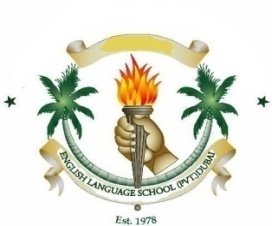 ENGLISH LANGUAGE PRIVATE SCHOOL, DUBAISCHOLASTIC SESSION: 2020-2021SCHEME OF WORK FOR THE SPRING TERM (3rd January 2021 -25th March, 2021)Name of the Teacher:  JATIN                                                 Subject:  ENGLISH _LITERATURE                                                      Year: 8Half Term Break from 21st February,2021 to 25th February,2021Spring Break from 28th March, 2021 to 8th April,2021Jaspal KaurHead of the Department.DateWeekModel of learning TopicSkillsCross-curricular linksCross-curricular linksCross-curricular linksSpecific learning objectivesResourcesHome learning/ HomeworkAssessment Platform / Apps for AFL3rd January ,2021     to                            7th January,2021           1st Week    Blended LearningANIMAL FARM CHAPTER 1-4 (REVISION)ReadingWritingSpeakingListeningCritical thinkingHistoryRussian Revolution at the time of Czar Nicholas-IIHistoryRussian Revolution at the time of Czar Nicholas-IIHistoryRussian Revolution at the time of Czar Nicholas-IITo comprehend, infer and predict the development of plot.To discuss the plot development and characterisation.To analyse & interpret the text with structural and literary devices used.Digital Worksheets.VideosInfo graphics Various online & offline resources.Write down the critical analysis of the chaptersCentury TechQuizzes.comGoogle FormPadlet.comAFL:QuizzesExit CardSelf and Peer evaluationQuestioningObservationChecklistsAOL:KahootQuizzesEdPuzzle                   8th & 9th January are Weekly Holidays                   8th & 9th January are Weekly Holidays                   8th & 9th January are Weekly Holidays                   8th & 9th January are Weekly Holidays                   8th & 9th January are Weekly Holidays                   8th & 9th January are Weekly Holidays                   8th & 9th January are Weekly Holidays                   8th & 9th January are Weekly Holidays                   8th & 9th January are Weekly Holidays                   8th & 9th January are Weekly Holidays                   8th & 9th January are Weekly Holidays                   8th & 9th January are Weekly Holidays10th January ,2021             to                                    14th January,2021           2nd Week      Comparison of Poems The Road not taken & Stopping by the woods on a snowy eveningBy Robert FrostMaking inferencesSkimmingScanningDecoding informationUsing Contextual cluesMaking PredictionsUnderstanding the text structureGeographyPsychologyCareer developmentLife SkillsPhilosophy of dilemma in life regarding choices we makeGeographyPsychologyCareer developmentLife SkillsPhilosophy of dilemma in life regarding choices we makeGeographyPsychologyCareer developmentLife SkillsPhilosophy of dilemma in life regarding choices we makeTo comprehend, infer and predict the development of poems.To analyse & interpret the poems with structural and literary devices used.To compare and contrast the poemsDigital Worksheets.VideosInfo graphics Various online & offline resources.Write down the comparative answer for the poems.Century TechQuizzes.comGoogle FormPadlet.com15th & 16th January are weekly holidays (Mid-Year Assessment from 17th January,2021 to 28th January,2021)15th & 16th January are weekly holidays (Mid-Year Assessment from 17th January,2021 to 28th January,2021)15th & 16th January are weekly holidays (Mid-Year Assessment from 17th January,2021 to 28th January,2021)15th & 16th January are weekly holidays (Mid-Year Assessment from 17th January,2021 to 28th January,2021)15th & 16th January are weekly holidays (Mid-Year Assessment from 17th January,2021 to 28th January,2021)15th & 16th January are weekly holidays (Mid-Year Assessment from 17th January,2021 to 28th January,2021)15th & 16th January are weekly holidays (Mid-Year Assessment from 17th January,2021 to 28th January,2021)15th & 16th January are weekly holidays (Mid-Year Assessment from 17th January,2021 to 28th January,2021)15th & 16th January are weekly holidays (Mid-Year Assessment from 17th January,2021 to 28th January,2021)15th & 16th January are weekly holidays (Mid-Year Assessment from 17th January,2021 to 28th January,2021)15th & 16th January are weekly holidays (Mid-Year Assessment from 17th January,2021 to 28th January,2021)15th & 16th January are weekly holidays (Mid-Year Assessment from 17th January,2021 to 28th January,2021)31st January,2021       to4th February,2021           3rd WeekAnimal Farm by George Orwell(Chp.5)Animal Farm by George Orwell SummarizingPredictingInferenceCritical thinkingCreative writingHistoryRussian Revolution at the time of Czar Nicholas-IIHistoryRussian Revolution at the time of Czar Nicholas-IIHistoryRussian Revolution at the time of Czar Nicholas-IITo critically analyse the characters and development of the plot.To identify the purpose behind the actions of different characters.To interpret different situations in the play.To solve the exercise questions.To frame sentences.https://www.pinterest.com/rspsupport/animal-farm-study-guide/Reading and explanationVocabulary wordsFraming sentencesExercise questionsCharacter sketchingCritical Analysis of textQUIZZEZ.COMKAHOOTIXLGraphic organisersheets via ms wordGOOGLE FORMSEdpuzzle                  5th & 6th February are Weekly Holidays                  5th & 6th February are Weekly Holidays                  5th & 6th February are Weekly Holidays                  5th & 6th February are Weekly Holidays                  5th & 6th February are Weekly Holidays                  5th & 6th February are Weekly Holidays                  5th & 6th February are Weekly Holidays                  5th & 6th February are Weekly Holidays                  5th & 6th February are Weekly Holidays                  5th & 6th February are Weekly Holidays                  5th & 6th February are Weekly Holidays                  5th & 6th February are Weekly Holidays7th February,2021            to11th February,2021  4h WeekAnimal Farm by George Orwell(Chp.5)Animal Farm by George Orwell (Exercise)SummarizingPredictingInferenceCritical thinkingCreative writingSummarizingPredictingInferenceCritical thinkingCreative writingSummarizingPredictingInferenceCritical thinkingCreative writingHistoryRussian Revolution at the time of Czar Nicholas-IITo critically analyse the characters and development of the plot.To identify the purpose behind the actions of different characters.To interpret different situations in the play.To solve the exercise questions.To frame sentences.Readworks.comSlideshare.comTES.COMLiteraryterms.comANALYSIS OF Ch-5 in 150 wordsQUIZZEZ.COMKAHOOT12th & 13th February  are Weekly Holidays12th & 13th February  are Weekly Holidays12th & 13th February  are Weekly Holidays12th & 13th February  are Weekly Holidays12th & 13th February  are Weekly Holidays12th & 13th February  are Weekly Holidays12th & 13th February  are Weekly Holidays12th & 13th February  are Weekly Holidays12th & 13th February  are Weekly Holidays12th & 13th February  are Weekly Holidays12th & 13th February  are Weekly Holidays12th & 13th February  are Weekly Holidays14th February,2021   to                         18th February,20215th WeekAnimal FarmChapter 6Poetry:Winter by William ShakespeareReadingUnderstandingSpeakingListeningRememberingCritical thinkingSummarizingElocutionexplicatingInferenceCritical thinkingCreative writing ReadingUnderstandingSpeakingListeningRememberingCritical thinkingSummarizingElocutionexplicatingInferenceCritical thinkingCreative writing HISTORYRUSSIAN REVOLUTIOGeography: European country weather and its effect on people`s lifeHISTORYRUSSIAN REVOLUTIOGeography: European country weather and its effect on people`s lifeTo comprehend, infer and predict the development of plot.To critically analyse the Characters` actions and reactions in particular situationTo critically appreciate the piece of poetry.To comprehend the denotative and connotative meanings of the poem.To explicate the poem.To figure out impact of figurative devices employed in the poem.Readworks.comSlideshare.comTES.COMLiteraryterms.comReadingVocabulary WORKBOOK Exercise QuestionsElocution and explanation of the poemCritical appreciationExplicationExercise questionsASSESSMENTS VIAQUIZZEZ.COMKAHOOTIXLGraphic organisersheets via ms wordGOOGLE FORMS19th &20th February are Weekly Holidays (Half Term Break From 21st February,2021 to 25th February,2021)19th &20th February are Weekly Holidays (Half Term Break From 21st February,2021 to 25th February,2021)19th &20th February are Weekly Holidays (Half Term Break From 21st February,2021 to 25th February,2021)19th &20th February are Weekly Holidays (Half Term Break From 21st February,2021 to 25th February,2021)19th &20th February are Weekly Holidays (Half Term Break From 21st February,2021 to 25th February,2021)19th &20th February are Weekly Holidays (Half Term Break From 21st February,2021 to 25th February,2021)19th &20th February are Weekly Holidays (Half Term Break From 21st February,2021 to 25th February,2021)19th &20th February are Weekly Holidays (Half Term Break From 21st February,2021 to 25th February,2021)19th &20th February are Weekly Holidays (Half Term Break From 21st February,2021 to 25th February,2021)19th &20th February are Weekly Holidays (Half Term Break From 21st February,2021 to 25th February,2021)19th &20th February are Weekly Holidays (Half Term Break From 21st February,2021 to 25th February,2021)19th &20th February are Weekly Holidays (Half Term Break From 21st February,2021 to 25th February,2021)28th February,2021      to                                4th March,2021          6th   WeekAnimal FarmChapter 6EXERCISESReadingUnderstandingSpeakingListeningRememberingCritical thinkingReadingUnderstandingSpeakingListeningRememberingCritical thinkingCOMMENCEMENT OF WORLD-WAR 1RUSSIAN REVOLUTIONCOMMENCEMENT OF WORLD-WAR 1RUSSIAN REVOLUTIONTo comprehend, infer and predict the development of plot.To critically analyse the Characters` actions and reactions in particular situationReadworks.comSlideshare.comTES.COMLiteraryterms.comReadingVocabulary WORKBOOK Exercise QuestionsANALYSIS OF Ch-6 in 250 wordsANALYSIS OF Ch-6 in 1000 wordsASSESSMENTS VIAQUIZZEZ.COMKAHOOTIXLGraphic organisersheets via ms wordGOOGLE FORMS5th & 6th March are Weekly Holidays5th & 6th March are Weekly Holidays5th & 6th March are Weekly Holidays5th & 6th March are Weekly Holidays5th & 6th March are Weekly Holidays5th & 6th March are Weekly Holidays5th & 6th March are Weekly Holidays5th & 6th March are Weekly Holidays5th & 6th March are Weekly Holidays5th & 6th March are Weekly Holidays5th & 6th March are Weekly Holidays5th & 6th March are Weekly Holidays7th March,2021            to11th March,2021           7th WeekShe dwelt among the untrodden ways by William WordsworthReadingUnderstandingSpeakingListeningRememberingCritical thinkingReadingUnderstandingSpeakingListeningRememberingCritical thinkingReadingUnderstandingSpeakingListeningRememberingCritical thinkingDeathLoveHistoryEnglandTo learn the background of the poet and poem.To recite the poem with intonation.To critically analyse the structure and language of the poem. https://www.litcharts.com/poetry/william-wordsworth/she-dwelt-among-the-untrodden-waysReadworks.comSlideshare.comTES.COMLiteraryterms.comTo do some research about poet and his few works.To critically appreciate the poem and explore the themes.QUIZZEZ.COMGraphic organisersheets via ms wordGOOGLE FORMSEdpuzzle12th & 13th March are Weekly Holidays12th & 13th March are Weekly Holidays12th & 13th March are Weekly Holidays12th & 13th March are Weekly Holidays12th & 13th March are Weekly Holidays12th & 13th March are Weekly Holidays12th & 13th March are Weekly Holidays12th & 13th March are Weekly Holidays12th & 13th March are Weekly Holidays12th & 13th March are Weekly Holidays12th & 13th March are Weekly Holidays12th & 13th March are Weekly Holidays14th March,2021          to18th March,2021           8th WeekAnimal FarmChapter 7ReadingUnderstandingSpeakingListeningRememberingCritical thinkingReadingUnderstandingSpeakingListeningRememberingCritical thinkingReadingUnderstandingSpeakingListeningRememberingCritical thinkingCOMMENCEMENT OF WORLD-WAR 1RUSSIAN REVOLUTIONTo comprehend, infer and predict the development of plot.To critically analyse the Characters` actions and reactions in particular situationReadworks.comSlideshare.comTES.COMLiteraryterms.comReadingVocabulary WORKBOOK Exercise QuestionsANALYSIS OF Ch-7 in 250 wordsASSESSMENTS VIAQUIZZEZ.COMKAHOOTIXLGraphic organisersheets via ms wordGOOGLE FORMS19th & 20th March  are Weekly Holidays19th & 20th March  are Weekly Holidays19th & 20th March  are Weekly Holidays19th & 20th March  are Weekly Holidays19th & 20th March  are Weekly Holidays19th & 20th March  are Weekly Holidays19th & 20th March  are Weekly Holidays19th & 20th March  are Weekly Holidays19th & 20th March  are Weekly Holidays19th & 20th March  are Weekly Holidays19th & 20th March  are Weekly Holidays19th & 20th March  are Weekly Holidays21st   March, 2021     to25th March,2021          9th WeekAnimal FarmChapter 7EXERCISESReadingUnderstandingSpeakingListeningRememberingCritical thinkingReadingUnderstandingSpeakingListeningRememberingCritical thinkingReadingUnderstandingSpeakingListeningRememberingCritical thinkingCOMMENCEMENT OF WORLD-WAR 1RUSSIAN REVOLUTIONTo comprehend, infer and predict the development of plot.To critically analyse the Characters` actions and reactions in particular situationReadworks.comSlideshare.comTES.COMLiteraryterms.comReadingVocabulary WORKBOOK Exercise QuestionsANALYSIS OF Ch-7 in 250 wordsFOR SPRING VACATION HW__READ NOVEL’S REST OF THE CHAPTERS  &   ANALYSIS OF Ch-1 TO 7 in 1000 wordsASSESSMENTS VIAQUIZZEZ.COMKAHOOTIXLGraphic organisersheets via ms wordGOOGLE FORMS26th & 27th March are Weekly Holidays26th & 27th March are Weekly Holidays26th & 27th March are Weekly Holidays26th & 27th March are Weekly Holidays26th & 27th March are Weekly Holidays26th & 27th March are Weekly Holidays26th & 27th March are Weekly Holidays26th & 27th March are Weekly Holidays26th & 27th March are Weekly Holidays26th & 27th March are Weekly Holidays26th & 27th March are Weekly Holidays26th & 27th March are Weekly HolidaysSPRING BREAKSPRING BREAKSPRING BREAKSPRING BREAKSPRING BREAKSPRING BREAKSPRING BREAKSPRING BREAKSPRING BREAKSPRING BREAKSPRING BREAKSPRING BREAK